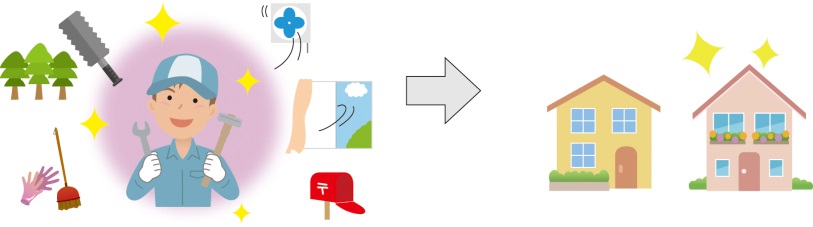 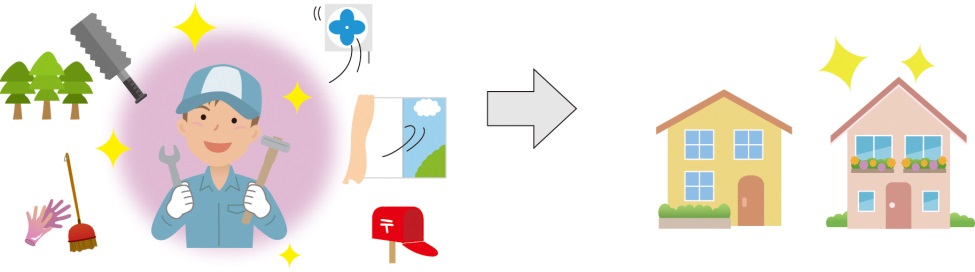 管　理（公財）いきいき埼玉 埼玉県シルバー人材センター連合048-728-7841管　理（公財）日本賃貸住宅管理協会 埼玉県支部048-615-3838売却賃貸空き家の持ち主応援隊（埼玉県空き家管理サービス事業者登録制度）埼玉県ホームページ　 空き家の持ち主応援隊 　検索空き家の持ち主応援隊（埼玉県空き家管理サービス事業者登録制度）埼玉県ホームページ　 空き家の持ち主応援隊 　検索売却賃貸（公社）埼玉県宅地建物取引業協会048-811-1868売却賃貸（公社）全日本不動産協会埼玉県本部048-866-5225売却賃貸○○市町村空き家バンク○○○-○○○-○○○解　体解体工事業登録業者　埼玉県ホームページ 解体工事業の登録　埼玉県 　検索解体工事業登録業者　埼玉県ホームページ 解体工事業の登録　埼玉県 　検索登　記埼玉司法書士会　司法書士総合相談センター（予約制）048-838-7472登　記埼玉土地家屋調査士会048-862-3173相　続埼玉県行政書士会048-833-0900相　続埼玉司法書士会　司法書士総合相談センター（予約制）048-838-7472相　続埼玉弁護士会　面談相談 埼玉弁護士会空家相談受付窓口（予約制）048-863-5255リフォーム（一社）埼玉建築士会　建築無料相談会（偶数月第1金曜午後）048-861-8221リフォーム（一社）埼玉県建築士事務所協会　建築空き家相談総合窓口048-864-9313リフォーム（一社）埼玉建築設計監理協会　建築空き家相談総合窓口048-861-2304